ΠΡΟΣΚΛΗΣΗ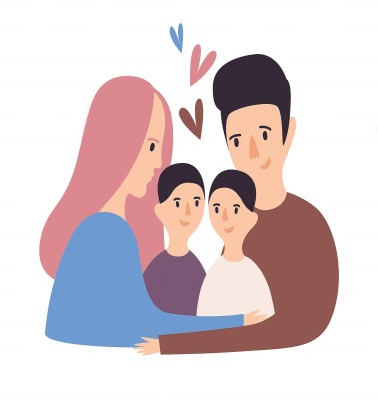 Κύριε Δήμαρχε, σας προσκαλούμε να τιμήσετε με την παρουσία σας την ομιλία – συζήτηση με θέμα: «Ο ρόλος του Γονέα στην ψυχική Υγεία του παιδιού» με τον επιστημονικό υπεύθυνο του Κέντρου Πρόληψης κ. Σκόνδρα Αργύρη, την Τετάρτη 11 Δεκεμβρίου και ώρα 7:30΄μ.μ. στο Αμφιθέατρο του Λαογραφικού Μουσείου Αράχωβας.ΔΗΜΟΤΙΚΟ ΣΧΟΛΕΙΟ ΑΡΑΧΩΒΑΣ με την αρωγή του Συλλόγου Γονέων